Course Outline:  Issues in Canadian Geography, Grade 9  (CGC 1DI/W)Teacher:  A. de Boer  Website: deboera.weebly.com  Contact: anna_deboer@wrdsb.on.caCourse Description http://www.edu.gov.on.ca/eng/curriculum/secondary/canworld.htmlThis course examines interrelationships within and between Canada’s natural and human systems and how these systems interconnect with those in other parts of the world. Students will explore environmental, economic, and social geographic issues relating to topics such as transportation options, energy choices, and urban development. Students will apply the concepts of geographic thinking and the geographic inquiry process, including spatial technologies, to investigate various geographic issues and to develop possibleapproaches for making Canada a more sustainable place in which to live.Essential Learning:  The four concepts of geographic thinking listed below underpin thinking and learning in all geography courses in the Canadian and World Studies program.Spatial SignificanceExplore the connections that exist between the geographical location and physical characteristics of a site and analyse the unique relationships that exist in and between the natural and human environments in a particular place.Patterns and TrendsAnalyse the connections between similar characteristics in the natural or human environment to determine patterns and analyse connections between those characteristics over time to determine trends.InterrelationshipsExplore and critically analyse connections within and between natural and human environments in order to understand the relationships that exist within a system and to critically analyse those relationships to determine their impact.Geographic PerspectiveConsider the environmental, economic, political and/or social implications of issues, in order to solve problems and/or to make decisions or judgements.Units of Study (Semester 1)Changing PopulationsLiveable CommunitiesInteractions in the Physical EnvironmentManaging Canada’s Resources and IndustriesCritical Evidence of Learning will include: (Missing critical evidence of learning may result in loss of credit)	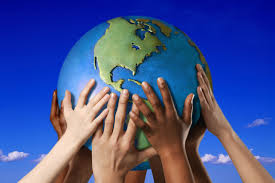 Please see school website for detailed School Assessment & Evaluation Policy.Course Outline:  Issues in Canadian Geography, Grade 9  (CGC 1DI/W)Teacher:  S. WolfCourse Description http://www.edu.gov.on.ca/eng/curriculum/secondary/canworld.htmlThis course examines interrelationships within and between Canada’s natural and human systems and how these systems interconnect with those in other parts of the world. Students will explore environmental, economic, and social geographic issues relating to topics such as transportation options, energy choices, and urban development. Students will apply the concepts of geographic thinking and the geographic inquiry process, including spatial technologies, to investigate various geographic issues and to develop possibleapproaches for making Canada a more sustainable place in which to live.Essential Learning:  The four concepts of geographic thinking listed below underpin thinking and learning in all geography courses in the Canadian and World Studies program.Spatial SignificanceExplore the connections that exist between the geographical location and physical characteristics of a site and analyse the unique relationships that exist in and between the natural and human environments in a particular place.Patterns and TrendsAnalyse the connections between similar characteristics in the natural or human environment to determine patterns and analyse connections between those characteristics over time to determine trends.InterrelationshipsExplore and critically analyse connections within and between natural and human environments in order to understand the relationships that exist within a system and to critically analyse those relationships to determine their impact.Geographic PerspectiveConsider the environmental, economic, political and/or social implications of issues, in order to solve problems and/or to make decisions or judgements.Units of Study (Semester 2)Interactions in the Physical EnvironmentManaging Canada’s Resources and IndustriesChanging PopulationsLiveable CommunitiesCritical Evidence of Learning will include: (Missing critical evidence of learning may result in loss of credit)	Please see school website for detailed School Assessment & Evaluation Policy.Achievement levelGrade Range %4+44-95 – 10087 – 9480 – 863+33-77 – 7973 – 7670 – 722+22-67 – 6963 – 6660 – 621+11-57 – 5953 – 5650 – 52IInsufficient EvidenceAssignments include:GradeDescriptive Writing45%Role Play/debate45%Opinion Paragraph45%Graphing Interpretations45%Report Card45%Urban Design45%Climate Analysis45%Field Trip Reflection45%Place Names 5%Persuasive Essay10%Current Events10%Midterm/Final Exam15/15%Achievement levelGrade Range %4+44-95 – 10087 – 9480 – 863+33-77 – 7973 – 7670 – 722+22-67 – 6963 – 6660 – 621+11-57 – 5953 – 5650 – 52IInsufficient EvidenceAssignments include:GradeDescriptive Writing45%Role Play/debate45%Opinion Paragraph45%Graphing Interpretations45%Report Card45%Urban Design45%Climate Analysis45%Field Trip Reflection45%Place Names 5%Persuasive Essay10%Current Events10%Midterm/Final Exam15/15%